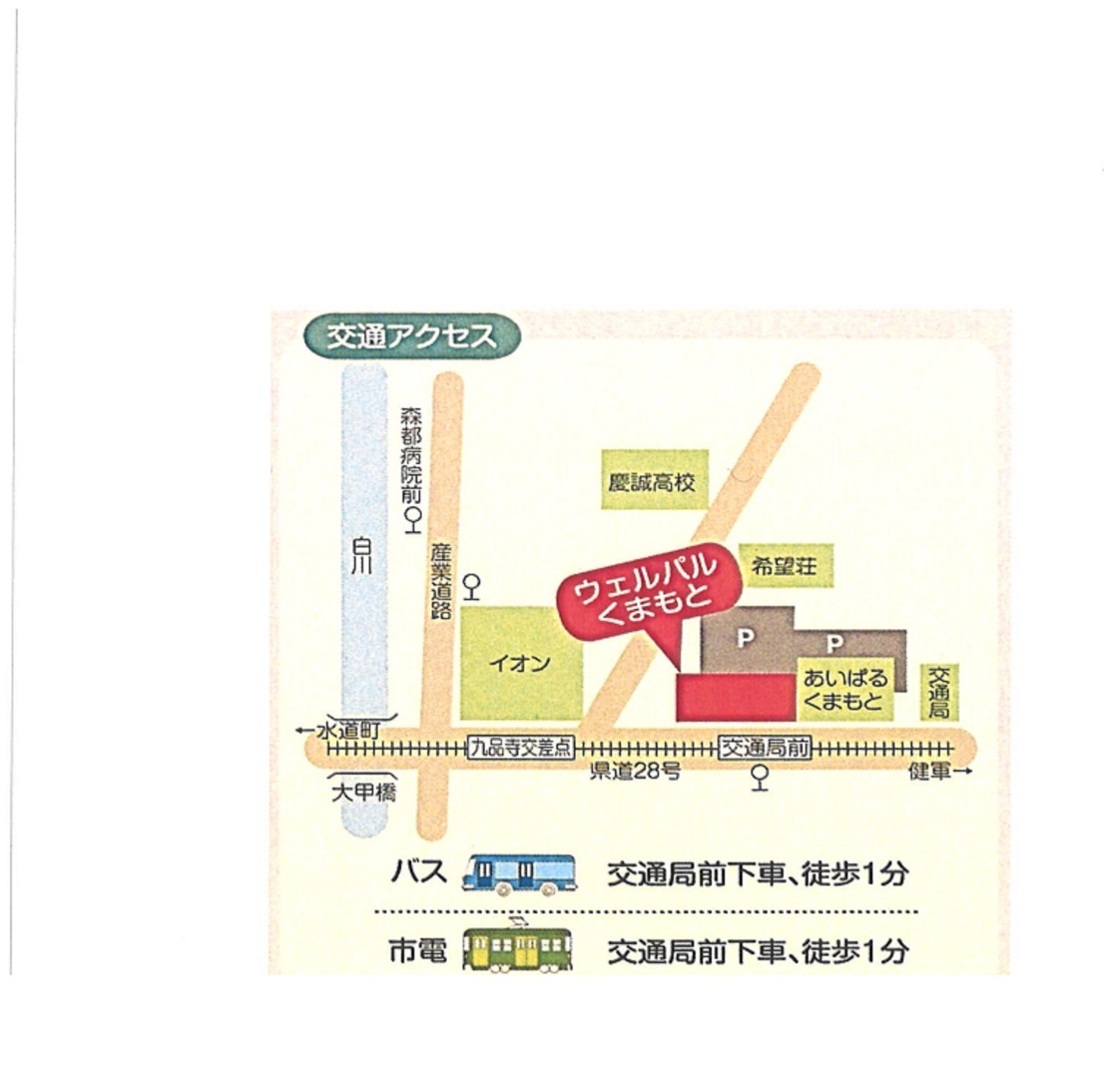 【会場】ウェルパルくまもと1階（大会議室）
〒８６２－０９７１住所：熊本市中央区大江5丁目1－1○ 市電・バス停留所「交通局前」から徒歩約1分※ご来場には公共交通機関をご利用下さい。平成30年9月30日（日）：ひきこもりの理解と支援　　　　　　　　　　　　　　　　　～アウトリーチから入る支援について～送付先：熊本市ひきこもり支援センター「りんく」伊津野/野村行き●お申し込みはFAX・メールにて受付けておりますFAX：096－366－2225　メール：tomoni@kumamoto-link.com平成30年9月26日(水)までにお申込くださいお名前所属機関・団体・職種等ご連絡先電話